Betriebsanweisungfür Tätigkeiten mit Gefahrstoffengem. § 14 GefStoffV Betriebsanweisungfür Tätigkeiten mit Gefahrstoffengem. § 14 GefStoffV 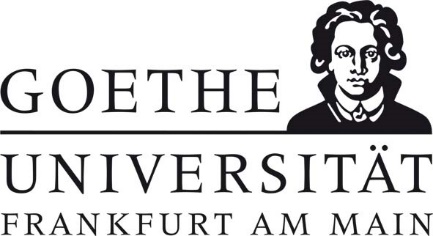 Geltungsbereich: Institut für 	Bereichsverantwortliche*r:                                                                                                                     Datum: Geltungsbereich: Institut für 	Bereichsverantwortliche*r:                                                                                                                     Datum: Geltungsbereich: Institut für 	Bereichsverantwortliche*r:                                                                                                                     Datum: Geltungsbereich: Institut für 	Bereichsverantwortliche*r:                                                                                                                     Datum: GefahrstoffbezeichnungGefahrstoffbezeichnungGefahrstoffbezeichnungGefahrstoffbezeichnungn-Heptann-Heptann-Heptann-HeptanGefahr für Mensch und UmweltGefahr für Mensch und UmweltGefahr für Mensch und UmweltGefahr für Mensch und Umwelt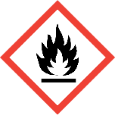 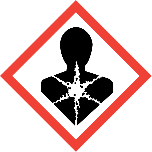 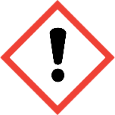 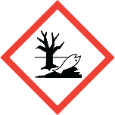 GEFAHR-  Flüssigkeit und Dampf leicht entzündbar. (H225)-  Verursacht Hautreizungen. (H315)-  Kann Schläfrigkeit und Benommenheit verursachen. (H336)-  Kann bei Verschlucken und Eindringen in die Atemwege tödlich sein. (H304)-  Sehr giftig für Wasserorganismen mit langfristiger Wirkung. (H410)-  Kann Atemwege, Augen und Magen-Darm-Trakt reizen. -  Kann Gesundheitsstörungen wie Blutbildveränderungen, Leberschaden, Lungenschaden, Nervenschaden verursachen. -  Dämpfe sind schwerer als Luft und bilden mit Luft explosionsfähige Atmosphäre. Bei Vorhandensein von Zündquellen ist mit erhöhter Explosionsgefahr zu rechnen.-  Reagiert mit starken Oxidationsmitteln unter heftiger Wärmeentwicklung. Bei unkontrollierter Reaktion besteht Explosionsgefahr. -  Zersetzt sich bei Erhitzen/Verbrennen in gefährliche Gase (z.B. Kohlenmonoxid).-  Wassergefährdungsklasse (WGK): 2 (deutlich wassergefährdend)-  Flüssigkeit und Dampf leicht entzündbar. (H225)-  Verursacht Hautreizungen. (H315)-  Kann Schläfrigkeit und Benommenheit verursachen. (H336)-  Kann bei Verschlucken und Eindringen in die Atemwege tödlich sein. (H304)-  Sehr giftig für Wasserorganismen mit langfristiger Wirkung. (H410)-  Kann Atemwege, Augen und Magen-Darm-Trakt reizen. -  Kann Gesundheitsstörungen wie Blutbildveränderungen, Leberschaden, Lungenschaden, Nervenschaden verursachen. -  Dämpfe sind schwerer als Luft und bilden mit Luft explosionsfähige Atmosphäre. Bei Vorhandensein von Zündquellen ist mit erhöhter Explosionsgefahr zu rechnen.-  Reagiert mit starken Oxidationsmitteln unter heftiger Wärmeentwicklung. Bei unkontrollierter Reaktion besteht Explosionsgefahr. -  Zersetzt sich bei Erhitzen/Verbrennen in gefährliche Gase (z.B. Kohlenmonoxid).-  Wassergefährdungsklasse (WGK): 2 (deutlich wassergefährdend)-  Flüssigkeit und Dampf leicht entzündbar. (H225)-  Verursacht Hautreizungen. (H315)-  Kann Schläfrigkeit und Benommenheit verursachen. (H336)-  Kann bei Verschlucken und Eindringen in die Atemwege tödlich sein. (H304)-  Sehr giftig für Wasserorganismen mit langfristiger Wirkung. (H410)-  Kann Atemwege, Augen und Magen-Darm-Trakt reizen. -  Kann Gesundheitsstörungen wie Blutbildveränderungen, Leberschaden, Lungenschaden, Nervenschaden verursachen. -  Dämpfe sind schwerer als Luft und bilden mit Luft explosionsfähige Atmosphäre. Bei Vorhandensein von Zündquellen ist mit erhöhter Explosionsgefahr zu rechnen.-  Reagiert mit starken Oxidationsmitteln unter heftiger Wärmeentwicklung. Bei unkontrollierter Reaktion besteht Explosionsgefahr. -  Zersetzt sich bei Erhitzen/Verbrennen in gefährliche Gase (z.B. Kohlenmonoxid).-  Wassergefährdungsklasse (WGK): 2 (deutlich wassergefährdend)Schutzmaßnahmen und VerhaltensregelnSchutzmaßnahmen und VerhaltensregelnSchutzmaßnahmen und VerhaltensregelnSchutzmaßnahmen und Verhaltensregeln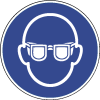 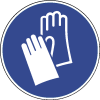 -  Von Hitze, heißen Oberflächen, Funken, offenen Flammen und anderen Zündquellenarten fernhalten. Nicht rauchen.-  Maßnahmen gegen elektrostatische Entladungen treffen.-  Freisetzung in die Umwelt vermeiden.-  Einatmen von Dämpfen und Aerosolen vermeiden! Berührung mit Augen und Haut vermeiden!-  Nur im Abzug arbeiten und Frontschieber geschlossen halten. Bildung von Dämpfen oder Nebeln vermeiden.-  Gefäße nicht offen stehen lassen! Im Labor nur Tagesbedarf in maximal 1-Liter-Behältern für den Handgebrauch am Arbeitsplatz bereitstellen.  -  Vorräte im Labor so gering wie möglich halten, gegen Flamm- und Hitzeeinwirkung gesichert aufbewahren. -  Augenschutz tragen: Korbbrille! -  Handschutz tragen: Handschuhe aus: Nitrilkautschuk/Nitrillatex (NBR; 0,4 mm), Fluorkautschuk (FKM; 0,7 mm), Polychloropren (CR; 0,5 mm).-  Von Hitze, heißen Oberflächen, Funken, offenen Flammen und anderen Zündquellenarten fernhalten. Nicht rauchen.-  Maßnahmen gegen elektrostatische Entladungen treffen.-  Freisetzung in die Umwelt vermeiden.-  Einatmen von Dämpfen und Aerosolen vermeiden! Berührung mit Augen und Haut vermeiden!-  Nur im Abzug arbeiten und Frontschieber geschlossen halten. Bildung von Dämpfen oder Nebeln vermeiden.-  Gefäße nicht offen stehen lassen! Im Labor nur Tagesbedarf in maximal 1-Liter-Behältern für den Handgebrauch am Arbeitsplatz bereitstellen.  -  Vorräte im Labor so gering wie möglich halten, gegen Flamm- und Hitzeeinwirkung gesichert aufbewahren. -  Augenschutz tragen: Korbbrille! -  Handschutz tragen: Handschuhe aus: Nitrilkautschuk/Nitrillatex (NBR; 0,4 mm), Fluorkautschuk (FKM; 0,7 mm), Polychloropren (CR; 0,5 mm).-  Von Hitze, heißen Oberflächen, Funken, offenen Flammen und anderen Zündquellenarten fernhalten. Nicht rauchen.-  Maßnahmen gegen elektrostatische Entladungen treffen.-  Freisetzung in die Umwelt vermeiden.-  Einatmen von Dämpfen und Aerosolen vermeiden! Berührung mit Augen und Haut vermeiden!-  Nur im Abzug arbeiten und Frontschieber geschlossen halten. Bildung von Dämpfen oder Nebeln vermeiden.-  Gefäße nicht offen stehen lassen! Im Labor nur Tagesbedarf in maximal 1-Liter-Behältern für den Handgebrauch am Arbeitsplatz bereitstellen.  -  Vorräte im Labor so gering wie möglich halten, gegen Flamm- und Hitzeeinwirkung gesichert aufbewahren. -  Augenschutz tragen: Korbbrille! -  Handschutz tragen: Handschuhe aus: Nitrilkautschuk/Nitrillatex (NBR; 0,4 mm), Fluorkautschuk (FKM; 0,7 mm), Polychloropren (CR; 0,5 mm).Verhalten im GefahrfallVerhalten im GefahrfallVerhalten im GefahrfallVerhalten im Gefahrfall-  Gefahrenbereich räumen und absperren, Vorgesetzte*n informieren.-  Ausgelaufenes/verschüttetes Produkt: immer Schutzbrille, Handschuhe sowie bei größeren Mengen Atemschutz tragen. Geeigneter Atemschutz: Gasfilter A (braun). Mit saugfähigem, unbrennbarem Material (z.B. Kieselgur, Sand) aufnehmen und entsorgen. -  Im Brandfall: Produkt ist brennbar, geeignete Löschmittel: Kohlendioxid, Schaum, Löschpulver, auch Wassernebel. Nicht: Wasser im Vollstrahl! Bei Brand entstehen gefährliche Dämpfe (z.B. Kohlenmonoxid). Berstgefahr bei Erwärmung. -  Das Eindringen in Boden, Gewässer und Kanalisation muss verhindert werden.-  Gefahrenbereich räumen und absperren, Vorgesetzte*n informieren.-  Ausgelaufenes/verschüttetes Produkt: immer Schutzbrille, Handschuhe sowie bei größeren Mengen Atemschutz tragen. Geeigneter Atemschutz: Gasfilter A (braun). Mit saugfähigem, unbrennbarem Material (z.B. Kieselgur, Sand) aufnehmen und entsorgen. -  Im Brandfall: Produkt ist brennbar, geeignete Löschmittel: Kohlendioxid, Schaum, Löschpulver, auch Wassernebel. Nicht: Wasser im Vollstrahl! Bei Brand entstehen gefährliche Dämpfe (z.B. Kohlenmonoxid). Berstgefahr bei Erwärmung. -  Das Eindringen in Boden, Gewässer und Kanalisation muss verhindert werden.-  Gefahrenbereich räumen und absperren, Vorgesetzte*n informieren.-  Ausgelaufenes/verschüttetes Produkt: immer Schutzbrille, Handschuhe sowie bei größeren Mengen Atemschutz tragen. Geeigneter Atemschutz: Gasfilter A (braun). Mit saugfähigem, unbrennbarem Material (z.B. Kieselgur, Sand) aufnehmen und entsorgen. -  Im Brandfall: Produkt ist brennbar, geeignete Löschmittel: Kohlendioxid, Schaum, Löschpulver, auch Wassernebel. Nicht: Wasser im Vollstrahl! Bei Brand entstehen gefährliche Dämpfe (z.B. Kohlenmonoxid). Berstgefahr bei Erwärmung. -  Das Eindringen in Boden, Gewässer und Kanalisation muss verhindert werden.-  Gefahrenbereich räumen und absperren, Vorgesetzte*n informieren.-  Ausgelaufenes/verschüttetes Produkt: immer Schutzbrille, Handschuhe sowie bei größeren Mengen Atemschutz tragen. Geeigneter Atemschutz: Gasfilter A (braun). Mit saugfähigem, unbrennbarem Material (z.B. Kieselgur, Sand) aufnehmen und entsorgen. -  Im Brandfall: Produkt ist brennbar, geeignete Löschmittel: Kohlendioxid, Schaum, Löschpulver, auch Wassernebel. Nicht: Wasser im Vollstrahl! Bei Brand entstehen gefährliche Dämpfe (z.B. Kohlenmonoxid). Berstgefahr bei Erwärmung. -  Das Eindringen in Boden, Gewässer und Kanalisation muss verhindert werden.Erste HilfeErste HilfeErste HilfeNOTRUF 112Selbstschutz beachten, Vorgesetzte*n informieren.Nach Augenkontakt: Sofort unter Schutz des unverletzten Auges ausgiebig (mind. 10 Minuten) bei geöffneten Lidern mit Wasser spülen. Steriler Schutzverband. Augenärztliche Behandlung. Nach Hautkontakt: Verunreinigte Kleidung sofort ausziehen. Mit viel Wasser und Seife reinigen. Nach Einatmen: Verletzte*n aus dem Gefahrenbereich bringen. Frischluftzufuhr. Bei Atemstillstand künstliche Beatmung nach Möglichkeit mit Beatmungsgerät. Ärztliche Behandlung.Nach Verschlucken: Kein Erbrechen auslösen, nichts zu trinken geben. Bei Verschlucken besteht Gefahr ernster Lungenschädigung. Stationäre Behandlung notwendig! Selbstschutz beachten, Vorgesetzte*n informieren.Nach Augenkontakt: Sofort unter Schutz des unverletzten Auges ausgiebig (mind. 10 Minuten) bei geöffneten Lidern mit Wasser spülen. Steriler Schutzverband. Augenärztliche Behandlung. Nach Hautkontakt: Verunreinigte Kleidung sofort ausziehen. Mit viel Wasser und Seife reinigen. Nach Einatmen: Verletzte*n aus dem Gefahrenbereich bringen. Frischluftzufuhr. Bei Atemstillstand künstliche Beatmung nach Möglichkeit mit Beatmungsgerät. Ärztliche Behandlung.Nach Verschlucken: Kein Erbrechen auslösen, nichts zu trinken geben. Bei Verschlucken besteht Gefahr ernster Lungenschädigung. Stationäre Behandlung notwendig! Selbstschutz beachten, Vorgesetzte*n informieren.Nach Augenkontakt: Sofort unter Schutz des unverletzten Auges ausgiebig (mind. 10 Minuten) bei geöffneten Lidern mit Wasser spülen. Steriler Schutzverband. Augenärztliche Behandlung. Nach Hautkontakt: Verunreinigte Kleidung sofort ausziehen. Mit viel Wasser und Seife reinigen. Nach Einatmen: Verletzte*n aus dem Gefahrenbereich bringen. Frischluftzufuhr. Bei Atemstillstand künstliche Beatmung nach Möglichkeit mit Beatmungsgerät. Ärztliche Behandlung.Nach Verschlucken: Kein Erbrechen auslösen, nichts zu trinken geben. Bei Verschlucken besteht Gefahr ernster Lungenschädigung. Stationäre Behandlung notwendig! Sachgerechte EntsorgungSachgerechte EntsorgungSachgerechte EntsorgungSachgerechte EntsorgungAbfälle in geschlossenen Behältern sammeln und nach Abfallrichtlinie über das zentrale Zwischenlager (Tel.: 798 – 29392) entsorgen.Abfälle in geschlossenen Behältern sammeln und nach Abfallrichtlinie über das zentrale Zwischenlager (Tel.: 798 – 29392) entsorgen.Abfälle in geschlossenen Behältern sammeln und nach Abfallrichtlinie über das zentrale Zwischenlager (Tel.: 798 – 29392) entsorgen.Abfälle in geschlossenen Behältern sammeln und nach Abfallrichtlinie über das zentrale Zwischenlager (Tel.: 798 – 29392) entsorgen.